 Episodul 6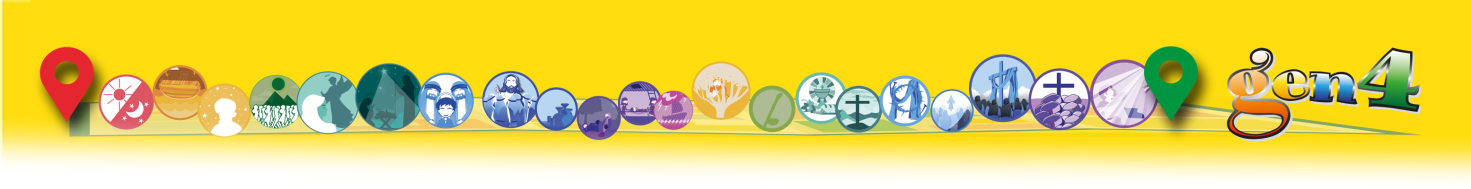                                                                      Nașterea lui Isus                                       Isus vine pe pământ pentru a ne aduce bucuria și pacea ceruluiIntroducereMaria, spunând „da” la ceea ce i-a cerut Dumnezeu, l-a primit în sine pe Fiul lui Dumnezeu care, născându-se aici pe pământ, dorește ca toți oamenii să devină o singură familie. Dumnezeu îi iubește pe toți, chiar și pe cei care sunt cei mai îndepărtați de El, bogați și săraci, înțelepți și oameni simpli. Dumnezeu de multe ori a vorbit și și-a călăuzit poporul, dar acum a venit timpul să vorbească oamenilor, prin Fiul Său: Isus.Isus este pe cale să se nască, dar nu va putea fi primit în căsuța din Nazaret unde a apărut îngerul. Maria și Iosif trebuie să călătorească spre Betleem.*************************************************************************************Nașterea lui Isus (Cf. Lc 2: 1-20)Suntem în Betleem, un orășel din care a venit familia lui Iosif, soțul Mariei.Împăratul care domnea în acea vreme voia să numere toți locuitorii regatului său și a poruncit ca toată lumea să meargă să se înregistreze în orașul din care provine familia lor.Așa că Iosif și Maria au trebuit să călătorească, pentru a merge de la Nazaret la Betleem. Și acum iată luminile din Betleem care se văd în depărtare!Maria este obosită, călătoria a fost lungă și Copilul ei este pe cale să se nască. Iată, copilul s-a născut! La Betleem, într-un grajd, pentru că nu era loc pentru ei în hoteluri. Maria îl înfașă cu grijă și îl așază pe patul de paie pe care Iosif l-a pregătit pentru el.Afară este întuneric. Nu departe de acolo, câțiva ciobani își petrec noaptea în aer liber, păzindu-și turma.Dar, ce se întâmplă? Îngerul Domnului a apărut și lumina lui îi învăluie pe toți. Cuprinși de teamă privesc cerul. Dar îngerul le spune: „Nu vă temeți! Vă aduc o veste bună: astăzi pentru voi, în Betleem, orașul lui David, s-a născut Mântuitorul, Domnul Cristos! Îl veți recunoaște așa: veți găsi un prunc înfășat care se află într-o iesle”.Acum cerul este plin de îngeri care Îl laudă pe Dumnezeu cu acest cântec: ...... „Slavă lui Dumnezeu în cer și pe pământ pace celor pe care îi iubește”.Păstorii își spun unii altora: „Să mergem, să mergem la Betleem! Să mergem să vedem ce s-a întâmplat”.Aleargă pe drum și iată grajdul ... iată Maria, Iosif și pruncul înfășat, în iesle: așa cum spusese îngerul! Păstorii nu îndrăznesc să vorbească cu voce tare. Totul este atât de frumos! Stau acolo privind și sunt fericiți, așa cum nu au fost niciodată!Întorcându-se, povestesc multora despre acest copil și despre tot ce au văzut și auzit ... toți ascultă uimiți povestea! Maria, Iosif și păstorii știu că acesta nu este un copil ca toți ceilalți: este Isus, Fiul lui Dumnezeu . Regii Magi (Cf. Mt 2,1-12)În perioada nașterii lui Isus, în Ierusalim era un rege numit Irod.Într-o zi, niște înțelepți care vin de departe, din Răsărit, se prezintă în palatul său și îl întreabă: „Unde se află acel copil, născut recent, regele iudeilor? În orient am văzut apariția stelei sale și am venit aici să-l cinstim”.Auzind vorbindu-se despre un alt rege, Irod s-a îngrozit, pentru că el era regele: regele Irod! Adună pe preoții cei mai de seamă și pe înțelepții regatului său și îi întreabă: „Unde se va naște acest rege?” Înțelepții răspund: „Cărțile sfinte spun că la Betleem!”.Atunci Irod le spune celor trei înțelepți: „Mergeți și căutați-l ...... apoi, să-mi dați de veste unde este, ca și eu să mă duc să-l cinstesc!”.Cei trei bărbați au pornit din nou la drum și ... ”Iată steaua!” exclamă unul dintre ei și inimile lor sunt pline de bucurie.Steaua mergea înaintea lor, până când ajunge și se oprește deasupra locului în care se afla copilul: astfel o găsesc pe Maria cu micul Isus. Ce frumos este! Înțelepții îngenunchează în fața lui și îl adoră ... Apoi își deschid cuferele și îi oferă plini de iubire și respect, darurile lor: ...... aur, ...... tămâie și ...smirnă. Sunt daruri prețioase din țările lor îndepărtate.Apoi, când cei trei înțelepți sunt pe drumul de întoarcere, Dumnezeu îi avertizează în vis să nu-l anunțe pe Irod unde este Isus și se întorc în țările lor pe un alt drum ... ***********************************************************************************Isus a venit pentru a-i face pe toți fericiți: la copilașul Isus cu Maria și Iosif, care îl îngrijeau cu multă iubire, au venit oameni simpli din apropiere, precum păstorii și oamenii înțelepți, din țări îndepărtate, precum Regii Magi. Isus vrea să aducă bucuria Cerului tuturor oamenilor de pe pământ!Trăim așaApoi păstorii s-au întors glorificându-l şi lăudându-l pe Dumnezeu pentru tot ce au auzit şi au văzut” (Lc 2,20)„ „Dacă Isus a venit printre noi pentru a ne aduce bucurie, și noi trebuie să oferim bucurie fraților noștri. Chiara” (C. Lubich  în Gen4 n. 10-11-12 octombrie-noiembrie-decembrie 1983, p.3)Să aducem fericire celor întristați Michel merge la școală. În timpul pauzei, toți aleargă în curte să se joace.Jean-Pierre rămâne în banca sa. Este prima lui zi în acea școală. Nu cunoaște pe nimeni ... Locuiește de puțin timp în Belgia, tatăl său a venit acolo să-și caute un loc de muncă.Michel îl vede atât de singur ... Jean-Pierre încă nu vorbește limba lor și nu cunoaște pe nimeni!Michel se apropie de el și îi arată caietul său de desen.A doua zi, Michel ar dori să-l determine pe Jean-Pierre să se joace cu ceilalți copii ...Merge în curte la Roger, „șeful bandei”, să-l întrebe dacă Jean-Pierre se poate juca cu ei. Roger nu vrea ...Dar Michel îi explică: „Lui Jean-Pierre îi este dor de țara sa. Nu cunoaște pe nimeni aici ... Și cine știe, poate ne învață niște jocuri noi din țara sa!”Roger este convins și spune da. Michel aleargă fericit să-l chemee. Din acea zi, Jean-Pierre a început să aibă mulți prieteni.Ce frumos este să ducem iubirea lui Isus Alicia are mulți prieteni la școală, îi place să ajute pe toată lumea și își împrumută adesea lucrurile colegilor de clasă.Într-o zi o întreabă: „Dar de ce îți împarți lucrurile cu toată lumea?”. Alicia spune: „dacă vreți să aflați secretul meu ... vi-l aduc mâine!”.A doua zi duce la școală zarul iubirii și spune cum se folosește. „Iată, în fiecare dimineață, faceți așa”, spune Alicia, îl aruncă și explică frazele zarului. Apoi continuă: „făcând acest lucru îi iubim pe toți așa cum a făcut Isus”.Toți sunt foarte fericiți și o roagă pe Alicia să joace acest joc mereu.Acum, în clasa sa, în fiecare dimineață, se aruncă zarul iubirii și cu toții încearcă să trăiască toate aspectele iubirii așa cum sunt ele pe zar.